                    FZ.2380.36.U.21.2021INFORMACJAO UNIEWAŻNIENIU POSTĘPOWANIA	Zawiadamiam, że postępowanie o udzielenie zamówienia publicznego prowadzone w trybie podstawowym bez negocjacji na ŚWIADCZENIE USŁUG MEDYCZNYCH Z ZAKRESU MEDYCYNY PRACY NA RZECZ POLICJANTÓW I PRACOWNIKÓW POLICJI (postępowanie nr 36/U/21) w zakresie zadań częściowych: zadania nr 2, zadania nr 3, zadania nr 7, zadania nr 8, zadania nr 9, zadania nr 10, zadania nr 11, zadania nr 12, zadania nr 13 i zadania nr 14 zostało unieważnione na podstawie art.  255 pkt 1 ustawy Prawo zamówień publicznych (tekst jedn. Dz. U. z 2021 r. poz. 1129 ze zm.) – na powyższe zadania nie złożono żadnych ofert.Sławomir Wilczewski                           (podpis na oryginale)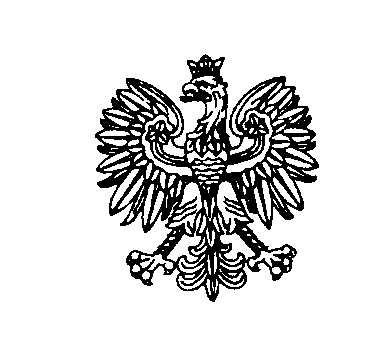 Białystok, dnia 22 listopada 2021 rokuBiałystok, dnia 22 listopada 2021 rokuBiałystok, dnia 22 listopada 2021 rokuBiałystok, dnia 22 listopada 2021 rokuBiałystok, dnia 22 listopada 2021 roku                         ZastępcaKomendanta Wojewódzkiego Policji w Białymstoku                         ZastępcaKomendanta Wojewódzkiego Policji w Białymstoku                         ZastępcaKomendanta Wojewódzkiego Policji w Białymstoku